ДУМА ВЕСЬГОНСКОГО МУНИЦИПАЛЬНОГО ОКРУГАТВЕРСКОЙ ОБЛАСТИРЕШЕНИЕг. Весьегонск25.02.2020                                                                                                                              № 75В соответствии с Положением о звании «Почётный гражданин Весьегонского муниципального округа», утверждённым решением Думы Весьегонского муниципального округа от 25.02.2020  № 74 «О наградах в муниципальном образовании Тверской области Весьегонский муниципальный округ. Дума Весьегонского муниципального округа РЕШИЛА:1.Утвердить порядок выплаты пожизненного ежемесячного дополнительного материального обеспечения лицам, удостоенным звания «Почётный гражданин Весьегонского муниципального округа и «Почётный гражданин Весьегонского района» (прилагается).2.Признать утратившим силу решение Собрания депутатов Весьегонского района от 25.03.2011 N 249 «О порядке выплаты пожизненного ежемесячного дополнительного материального обеспечения лицам, удостоенным звания «Почётный гражданин Весьегонского района». 	3. Настоящее решение обнародовать на официальных информационных стендах Весьегонского муниципального округа.4.  Настоящее решение вступает в силу после его официального обнародования.5. Контроль за исполнением настоящего решения возложить на постоянную комиссию Думы Весьегонского муниципального округа по местному самоуправлению и социальным вопросам (Демидова С.Ю.). 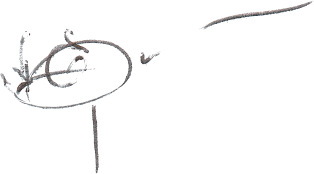                         Председатель Думы                                              А.С. ЕрмошинПриложение  к решению Думы Весьегонского муниципального округаот 25.02.2020 № 75 Порядок выплаты пожизненного ежемесячного дополнительного материального обеспечения лицам, удостоенным звания «Почётный гражданин Весьегонского муниципального округа» и «Почётный гражданин Весьегонского района»1. Общие положенияВ соответствии с Положением о звании «Почётный гражданин Весьегонского муниципального округа», утверждённым решением Думы Весьегонского муниципального округа от 25.02.2020 № 74 «О наградах в муниципальном образовании Тверской области «Весьегонский муниципальный округ», лица удостоенные звания «Почётный гражданин Весьегонского муниципального округа» и «Почётный гражданин Весьегонского района», имеют право на пожизненную ежемесячную выплату.Данная выплата является ежемесячным дополнительным материальным обеспечением лица, удостоенного почётного звания, составляет 1500 рублей и выплачивается за счёт средств бюджета Весьегонского муниципального округа.2. Порядок обращения и рассмотрения заявлений о выплате ежемесячного дополнительного материального обеспечения2.1. Заявление о выплате ежемесячного дополнительного материального обеспечения подаётся Главе Весьегонского муниципального округа лично лицом, удостоенным звания «Почётный гражданин Весьегонского муниципального округа». К заявлению согласно установленной форме (приложение к данному Порядку) прилагается решение Думы Весьегонского муниципального округа о присвоении данному лицу  звания «Почётный гражданин Весьегонского муниципального округа».2.2.  Ежемесячное дополнительное материальное обеспечение устанавливается постановлением Администрации Весьегонского муниципального округа со дня подачи заявления.2.3. За лицами, удостоенными звания «Почётный гражданин Весьегонского района» сохраняется право получения ранее назначенной выплаты ежемесячного дополнительного материального обеспечения.3. Органы, осуществляющие выплату пожизненного ежемесячного материального обеспечения3.1. Постановление Администрации Весьегонского муниципального округа о выплате ежемесячного дополнительного материального обеспечения с документами, оформленными в соответствии с данным Порядком, направляется в бухгалтерию Администрации Весьегонского муниципального округа.3.2. Выплата ежемесячного дополнительного материального обеспечения осуществляется через Сберегательный банк Российской Федерации путём зачисления на лицевой счёт получателя.Приложение кПорядку выплаты пожизненного ежемесячного дополнительного материального обеспечения лицам, удостоенным звания «Почётный гражданин Весьегонского муниципального округа»Главе Весьегонского муниципального округа________________________________________от _______________________________________                                                                                                                             (фамилия, имя, отчество)                            Домашний адрес _____________________________________________________________телефон ______________________________заявление.В соответствии с решением Думы Весьегонского муниципального округа от  25.02.2020 № 74 «О наградах в муниципальном образовании Тверской области «Весьегонский район» и решением Думы Весьегонского муниципального округа от 25.02.2020       № 75  о присвоении мне звания «Почётный гражданин Весьегонского муниципального округа» прошу установить пожизненное ежемесячное дополнительное материальное обеспечение в размере ________________ рублей._______________                                                           ________________________              (дата)                                                                                                             (подпись заявителя)О порядке выплаты пожизненного ежемесячного дополнительного материального обеспечения лицам, удостоенным звания «Почётный гражданин Весьегонского муниципального округа» и «Почётный гражданин Весьегонского района»